中國文化大學111年度高教深耕計畫活動成果紀錄表子計畫高教深耕計畫附錄一高教深耕計畫附錄一具體作法辦理經濟不利實習學習助學金補助申請辦理經濟不利實習學習助學金補助申請主題經濟不利學生實習學習助學金經濟不利學生實習學習助學金內容        主辦單位：教學資源中心活動日期：111.10.01-111.11.30核發人數：  13  人      111學年度第1學期為落實經濟不利學生輔導機制，中國文化大學為提供經濟不利學生必要之協助，使其能安心順利完成學業，並補助各類經濟不利學生，鼓勵其積極參與實習，習得一技之長，以利畢業後順利就業，故補助其實習期間相關費用，以提升其專業及競爭力，特訂定本規範。111年度申請經濟不利學生實習學習助學金，案件數如下：111年度的1學期共計申請案件數13件。國語暨外語學院-法國語文學系陳同學：      總歸來說，我認為來大新設計顧問公司實習對我來說非常的有幫助，因為本身讀的是法國語文學系，對於可以學習到設計的部分幾乎沒有，我自己對於未來的發展偏向於不會使用到大學學習到的專業，雖然語言對所有事情來說都是一個工具，但是只有這個工具以外我沒有另外的專業，我認為很難跟社會接軌，因此在大新設計學習到的除了可以和未來工作接軌的可能，做的工作還是我自己喜歡的事情，所以我非常開心能夠參與到這次的實習，也覺得在這裡實習可以對未來就業的方向更感興趣跟明瞭！      非常的有幫助！因為家裡並沒有另外給生活費，所以在實習之前，沒有上課的時間我都會安排校外的打工，實習之後有一整天的時間就會被安排出去實習，且實習是不支薪的，我一個禮拜就會至少少一整天的收入，有時候也會因為有特殊的案子需要加班，因此多了學習獎助學金我就可以不無少補到一天的薪水。生活上就可以不用過的這麼拮据！   藝術學院-音樂學系羅同學：     學習提供實習學習助學金對我來說實在是太有幫助了。尤其是我沒有在打工，沒有其他的經濟來源，我的零用錢都是從媽媽那裡得來微薄的零用錢，所以這筆實習學習助學金，可以讓我安心的、好好的用功念書，不用擔心錢不夠用，也不用一直擔心沒有工作而沒有錢，這個補助方案，讓我們這一些弱勢族群的學生，可以得到經濟上的補助。     我將會好好用這筆錢，一些存起來以供日後生活費補貼，一些給媽媽貼補家用，一些買我自己想要的東西。文學院-中國文學院文藝創作組謝同學：      有極大的幫助，非常感謝有此計畫，得以支持我的熱愛與嚮往。一、由於實習時間不短，加上實習地點松菸離租屋處稍微偏遠，花費的時間金錢成本是造成生活上一些壓力，但因為有實習學習金的補助，可以支持我去做想要的實習或工作，增加畢業前的閱歷，使我可以在畢業後更加堅定往文創方向前進。二、補助的關係，讓父母也放心，比較不會擔心被實習單位利用的問題，而且也比較能給予他們一個交代。商學院-國際企業管理學系李同學： 學校提供實習學習助學金對於我來說非常有幫助，因為家庭不是很富裕的關係，所以學費和生活費都是自己支出，所以我需要利用課餘時間打工來支撐自己的生活支出，也因為如此，我能夠運用的時間相對減少了很多。若是能夠獲得助學金，能夠讓我不需要因為金錢的壓力，而一直花時間在打工上，可以讓我有時間學習更多自己本身有興趣的事物，以及對未來發展有關的事物！新聞暨傳播學院-資訊傳播學系周同學：      原本我就對自己的職業方向很有想法，但其實要問我說想當任什麼職位，我也說不清，在很多的測驗中，我什麼都可以，像是那種每科都八九十分的學生。      我對管理有興趣嗎，有能力但並不，對實際操作呢，喜歡但好像也有別的選擇，此時的我就會想到氣球的故事，太多選擇的我有時也會迷失，而很高興的，老師也是很有趣的人，從原本的職業跑道轉而職業輔導，實際呢，比起簡報上的內容，老師本人的身教更讓我收穫許多，當然，我也有發現在簡報的編排是多麼簡單有力，雖然沒有明講但我也默默記了下來。      在後段的分組思考，我也認識到了幾位生應係的同學，明明連年級也不知道，但也能談上個幾句，帶點上課和互動氛圍讓我很享受。新聞暨傳播學院-大眾傳播學系蒲同學：      藉由這次講座讓我對於我自己有更深入的瞭解，想要創新必須要融入新的視角，創新和創意是不一樣的，一開始我也以為是同樣的東西。然後我們都不應該被世俗的框架給框架住，應該勇於嘗試和突破，並且每個人看待事物的角度都不太一樣，每個人的視角不同，所以我們有時候需要別人的角度與想法近來，才能蹦出新的火花。      在面對問題時，我們應該要以更積極的態度去看待，首先我們第一步驟可以先將問題明確化、分析問題、設定解決目標、對策擬定、付諸執行、檢視成果再來避免重蹈覆徹，生命的經驗在於要先懂得容錯再來改善，並越挫越勇，讓生命更加堅強。新聞暨傳播學院-資訊傳播學系劉同學：      從這次的講座中，除了可以了解到生活有哪些地方使用的資訊科技，還有一些更專業平時不會涉略的領域，例如FRID用，其實就是像悠遊卡繳停車費或是平常的通勤，使用悠遊卡出站或是進站、上車或是下車，還有去超商或是超市買東西時買刷條碼來計費；NEC應用則是Line pay、Apple pay等的支付方式或是宿舍的門禁卡。      都讓我在新增了一些在日常生活中會遇到，但卻不知道的知識。工學院-電機工程學系黃同學：      在這學期所參語的兩場講座中，我都各自學到了不少事情，尤其印象深刻的是創新與問題解決講座的，講師以自身的專業幫我們做分析個人特質，其中分成了五大項並解釋在這五大項中，分別符合其中哪項會相對有哪些優勢、劣勢，讓我在進一步了解自己的同時，也可以了解自己可能有哪些潛在的缺點需要去補強；而在人際溝通與表達技巧講座中，我也學到了像是該如何在對面試官介紹自己的同時，讓面試官對自己有更強的印象、更大限度地彰顯自己的優勢，這也讓我可以在未來可能的面試上，能更有方向的準備。      實習學習助學金對我的幫助是肯定的，而這也不僅限於我，在出生較不富裕的家庭中，家裡能提供的資源本就比較有限，不管這筆資金最後花在生活所需或是精進學習上，都可以大大的降低原生家庭、學生自身的壓力外，也比較不用在求學的過程中，在花較多的時時間在工讀上，也可以讓學生們在大學求學的階段能更安穩，更甚至多筆資金可以在精進自己課內外能力上。工學院-機械工程學系陳同學：      學習補助這個活動給予的獎金我可以用來生活兩個月，我家因為是低收入戶的關係，所以我會自己去打工，但因為平時就有上課讀書和一個禮拜需要去兩天的社團的關係，所以時間都排的很緊，我還要有三天時間去打工，但這筆學習補助可以讓我不用特別去打工，多出時間可以讓我更加專心的去學習和更多的時間去休息，因此我會每學期都來參加這個活動我很感謝貴校提供這些機會幫助我農學院-保健營養學系曾同學：      實習的獎助學金對於我來說有很大的幫助，在每個學期繳交學費時，我都是利用學校的獎助學金才得以順利的把學費繳出，在這一年中家裡的的經濟狀況更加不好，已經無法負擔我的學費及生活費，在獎助學金的使用上，我全部都用於繳交學費，至於生活費我則利用周六的時間去發問卷，這兩筆收入勉強打平了我在學校生活的全部費用，若沒有學校的獎助學金，可能無法專心課業，很難順利的完成學校的學業。理學院-生命科學系李同學    因為學校提供了這份實習學習助學金，我才注意到原來教資中心有提供這麼棒的免費講座，並且剛好是我近期最需要的人生課題，雖然常常都知道一些既有的道理，但還是需要有旁人提醒自己，讓我能更明確的認知到自身有哪些狀況需要面對與如何解決，也感謝學校撥出這筆經費，讓我有獎助學金可以領取，少了一些生活費的煩惱，能更專注的準備學士後中醫的考試。藝術學院-音樂學系羅同學    學習提供實習學習助學金對我來說實在是太有幫助了。尤其是我沒有在打工，沒有其他的經濟來源，我的零用錢都是從媽媽那裡得來微薄的零用錢，所以這筆實習學習助學金，可以讓我安心的、好好的用功念書，不用擔心錢不夠用，也不用一直擔心沒有工作而沒有錢，這個補助方案，讓我們這一些弱勢族群的學生，可以得到經濟上的補助。我將會好好用這筆錢，一些存起來以供日後生活費補貼，一些給媽媽貼補家用，一些買我自己想要的東西。社會科學院-政治學系蕭同學    學校所提供的實習學習助學金對我而言助益良多。因為這個項目讓我得以透過參加實習講座的方式另外學習，像是上述參加的創新與問題解決，整場下來印象最深的就是講師所提出的問題解決步驟，從問題明確化、分析問題、設定解決目標、對策擬定、付諸執行、檢視成果、避免重蹈覆轍，這樣一步步清楚地讓我們可以對如何解決問題有個基礎概念，講師她還舉例讓我們分組去個別思考，相信這個觀念在未來的職場也能讓我在應對進退上更加有利。111學年度第一學期中國文化大學實習輔導系列講座        主辦單位：教學資源中心活動日期：111.10.01-111.11.30核發人數：  13  人      111學年度第1學期為落實經濟不利學生輔導機制，中國文化大學為提供經濟不利學生必要之協助，使其能安心順利完成學業，並補助各類經濟不利學生，鼓勵其積極參與實習，習得一技之長，以利畢業後順利就業，故補助其實習期間相關費用，以提升其專業及競爭力，特訂定本規範。111年度申請經濟不利學生實習學習助學金，案件數如下：111年度的1學期共計申請案件數13件。國語暨外語學院-法國語文學系陳同學：      總歸來說，我認為來大新設計顧問公司實習對我來說非常的有幫助，因為本身讀的是法國語文學系，對於可以學習到設計的部分幾乎沒有，我自己對於未來的發展偏向於不會使用到大學學習到的專業，雖然語言對所有事情來說都是一個工具，但是只有這個工具以外我沒有另外的專業，我認為很難跟社會接軌，因此在大新設計學習到的除了可以和未來工作接軌的可能，做的工作還是我自己喜歡的事情，所以我非常開心能夠參與到這次的實習，也覺得在這裡實習可以對未來就業的方向更感興趣跟明瞭！      非常的有幫助！因為家裡並沒有另外給生活費，所以在實習之前，沒有上課的時間我都會安排校外的打工，實習之後有一整天的時間就會被安排出去實習，且實習是不支薪的，我一個禮拜就會至少少一整天的收入，有時候也會因為有特殊的案子需要加班，因此多了學習獎助學金我就可以不無少補到一天的薪水。生活上就可以不用過的這麼拮据！   藝術學院-音樂學系羅同學：     學習提供實習學習助學金對我來說實在是太有幫助了。尤其是我沒有在打工，沒有其他的經濟來源，我的零用錢都是從媽媽那裡得來微薄的零用錢，所以這筆實習學習助學金，可以讓我安心的、好好的用功念書，不用擔心錢不夠用，也不用一直擔心沒有工作而沒有錢，這個補助方案，讓我們這一些弱勢族群的學生，可以得到經濟上的補助。     我將會好好用這筆錢，一些存起來以供日後生活費補貼，一些給媽媽貼補家用，一些買我自己想要的東西。文學院-中國文學院文藝創作組謝同學：      有極大的幫助，非常感謝有此計畫，得以支持我的熱愛與嚮往。一、由於實習時間不短，加上實習地點松菸離租屋處稍微偏遠，花費的時間金錢成本是造成生活上一些壓力，但因為有實習學習金的補助，可以支持我去做想要的實習或工作，增加畢業前的閱歷，使我可以在畢業後更加堅定往文創方向前進。二、補助的關係，讓父母也放心，比較不會擔心被實習單位利用的問題，而且也比較能給予他們一個交代。商學院-國際企業管理學系李同學： 學校提供實習學習助學金對於我來說非常有幫助，因為家庭不是很富裕的關係，所以學費和生活費都是自己支出，所以我需要利用課餘時間打工來支撐自己的生活支出，也因為如此，我能夠運用的時間相對減少了很多。若是能夠獲得助學金，能夠讓我不需要因為金錢的壓力，而一直花時間在打工上，可以讓我有時間學習更多自己本身有興趣的事物，以及對未來發展有關的事物！新聞暨傳播學院-資訊傳播學系周同學：      原本我就對自己的職業方向很有想法，但其實要問我說想當任什麼職位，我也說不清，在很多的測驗中，我什麼都可以，像是那種每科都八九十分的學生。      我對管理有興趣嗎，有能力但並不，對實際操作呢，喜歡但好像也有別的選擇，此時的我就會想到氣球的故事，太多選擇的我有時也會迷失，而很高興的，老師也是很有趣的人，從原本的職業跑道轉而職業輔導，實際呢，比起簡報上的內容，老師本人的身教更讓我收穫許多，當然，我也有發現在簡報的編排是多麼簡單有力，雖然沒有明講但我也默默記了下來。      在後段的分組思考，我也認識到了幾位生應係的同學，明明連年級也不知道，但也能談上個幾句，帶點上課和互動氛圍讓我很享受。新聞暨傳播學院-大眾傳播學系蒲同學：      藉由這次講座讓我對於我自己有更深入的瞭解，想要創新必須要融入新的視角，創新和創意是不一樣的，一開始我也以為是同樣的東西。然後我們都不應該被世俗的框架給框架住，應該勇於嘗試和突破，並且每個人看待事物的角度都不太一樣，每個人的視角不同，所以我們有時候需要別人的角度與想法近來，才能蹦出新的火花。      在面對問題時，我們應該要以更積極的態度去看待，首先我們第一步驟可以先將問題明確化、分析問題、設定解決目標、對策擬定、付諸執行、檢視成果再來避免重蹈覆徹，生命的經驗在於要先懂得容錯再來改善，並越挫越勇，讓生命更加堅強。新聞暨傳播學院-資訊傳播學系劉同學：      從這次的講座中，除了可以了解到生活有哪些地方使用的資訊科技，還有一些更專業平時不會涉略的領域，例如FRID用，其實就是像悠遊卡繳停車費或是平常的通勤，使用悠遊卡出站或是進站、上車或是下車，還有去超商或是超市買東西時買刷條碼來計費；NEC應用則是Line pay、Apple pay等的支付方式或是宿舍的門禁卡。      都讓我在新增了一些在日常生活中會遇到，但卻不知道的知識。工學院-電機工程學系黃同學：      在這學期所參語的兩場講座中，我都各自學到了不少事情，尤其印象深刻的是創新與問題解決講座的，講師以自身的專業幫我們做分析個人特質，其中分成了五大項並解釋在這五大項中，分別符合其中哪項會相對有哪些優勢、劣勢，讓我在進一步了解自己的同時，也可以了解自己可能有哪些潛在的缺點需要去補強；而在人際溝通與表達技巧講座中，我也學到了像是該如何在對面試官介紹自己的同時，讓面試官對自己有更強的印象、更大限度地彰顯自己的優勢，這也讓我可以在未來可能的面試上，能更有方向的準備。      實習學習助學金對我的幫助是肯定的，而這也不僅限於我，在出生較不富裕的家庭中，家裡能提供的資源本就比較有限，不管這筆資金最後花在生活所需或是精進學習上，都可以大大的降低原生家庭、學生自身的壓力外，也比較不用在求學的過程中，在花較多的時時間在工讀上，也可以讓學生們在大學求學的階段能更安穩，更甚至多筆資金可以在精進自己課內外能力上。工學院-機械工程學系陳同學：      學習補助這個活動給予的獎金我可以用來生活兩個月，我家因為是低收入戶的關係，所以我會自己去打工，但因為平時就有上課讀書和一個禮拜需要去兩天的社團的關係，所以時間都排的很緊，我還要有三天時間去打工，但這筆學習補助可以讓我不用特別去打工，多出時間可以讓我更加專心的去學習和更多的時間去休息，因此我會每學期都來參加這個活動我很感謝貴校提供這些機會幫助我農學院-保健營養學系曾同學：      實習的獎助學金對於我來說有很大的幫助，在每個學期繳交學費時，我都是利用學校的獎助學金才得以順利的把學費繳出，在這一年中家裡的的經濟狀況更加不好，已經無法負擔我的學費及生活費，在獎助學金的使用上，我全部都用於繳交學費，至於生活費我則利用周六的時間去發問卷，這兩筆收入勉強打平了我在學校生活的全部費用，若沒有學校的獎助學金，可能無法專心課業，很難順利的完成學校的學業。理學院-生命科學系李同學    因為學校提供了這份實習學習助學金，我才注意到原來教資中心有提供這麼棒的免費講座，並且剛好是我近期最需要的人生課題，雖然常常都知道一些既有的道理，但還是需要有旁人提醒自己，讓我能更明確的認知到自身有哪些狀況需要面對與如何解決，也感謝學校撥出這筆經費，讓我有獎助學金可以領取，少了一些生活費的煩惱，能更專注的準備學士後中醫的考試。藝術學院-音樂學系羅同學    學習提供實習學習助學金對我來說實在是太有幫助了。尤其是我沒有在打工，沒有其他的經濟來源，我的零用錢都是從媽媽那裡得來微薄的零用錢，所以這筆實習學習助學金，可以讓我安心的、好好的用功念書，不用擔心錢不夠用，也不用一直擔心沒有工作而沒有錢，這個補助方案，讓我們這一些弱勢族群的學生，可以得到經濟上的補助。我將會好好用這筆錢，一些存起來以供日後生活費補貼，一些給媽媽貼補家用，一些買我自己想要的東西。社會科學院-政治學系蕭同學    學校所提供的實習學習助學金對我而言助益良多。因為這個項目讓我得以透過參加實習講座的方式另外學習，像是上述參加的創新與問題解決，整場下來印象最深的就是講師所提出的問題解決步驟，從問題明確化、分析問題、設定解決目標、對策擬定、付諸執行、檢視成果、避免重蹈覆轍，這樣一步步清楚地讓我們可以對如何解決問題有個基礎概念，講師她還舉例讓我們分組去個別思考，相信這個觀念在未來的職場也能讓我在應對進退上更加有利。111學年度第一學期中國文化大學實習輔導系列講座活動照片(檔案大小以不超過2M為限) 活動照片電子檔名稱(請用英數檔名)活動照片內容說明(每張20字內)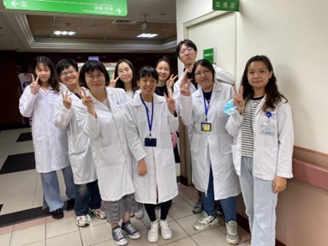 衛生福利部樂生療養院實習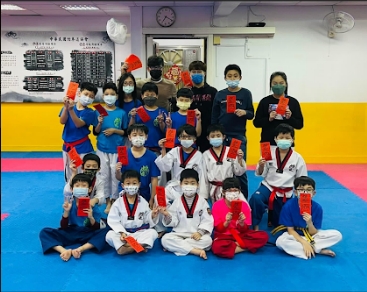 炫武跆拳道館